Безопасное поведение на водоемах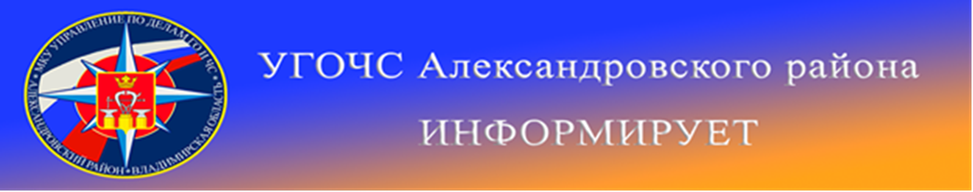 Летом у большинства людей появляется желание искупаться в озере, речке, пруду. Независимо от вида водоёма необходимо знать и обязательно соблюдать правила поведения и меры безопасности на воде.-Нельзя купаться в нетрезвом виде, под воздействием алкоголя люди часто переоценивают свои силы, а также совершают неосторожные поступки в отношении других любителей поплавать, что зачастую приводит к плачевным последствиям;-Нельзя кататься на водном транспорте (лодки, водные мотоциклы, лыжи и т.д.) вблизи места купания людей т.к. это может привести к травматизму;-Не купайтесь в опасных, запрещенных местах;-Запрещается прыгать в воду в незнакомых местах, проводить игры в воде, связанные с захватом, заплывать за буйки и ограждения;-Опасно нырять в местах неизвестной глубины, так как можно удариться головой о песок, глину, сломать себе шейные позвонки, потерять сознание и погибнуть. Не менее опасно прыгать головой в воду с плотов, пристаней и других плавучих сооружений, под водой могут быть сваи, рельсы, камни и т.п., нырять можно только там, где имеется достаточная глубина, прозрачная вода, ровное дно;-Не оставляйте детей на берегу водоёма без присмотра взрослых, умеющих плавать и оказывать первую помощь;-Не разрешайте детям самовольно уходить к водоёмам и купаться;-Не умея плавать, нельзя находиться в воде на надувном матраце или камере. Плавание на надувных предметах крайне опасно, а для человека, не умеющего плавать, часто заканчивается трагически,-Когда на ваших глазах тонет человек, оглянитесь, нет ли поблизости спасательных средств (ими может быть все, что увеличит плавучесть человека и что вы в состоянии до него добросить). Вернуть тонущего к жизни можно, если он был в воде до 6 минут.-Вытащив пострадавшего, осмотрите его, освободите верхние дыхательные пути от воды и инородных тел. В случае отсутствия дыхания и сердечной деятельности немедленно приступите к реанимационным мероприятиям -делайте искусственное дыхание, при возможности переверните человека вниз головой.Несоблюдение правил поведения на воде может привести к трагическому исходу! Безопасность каждого из вас зависит от вас! Напоминаем номера телефонов экстренных служб района: 112            (49244) 2-34-12